How long can you balance on one leg at 90°? Can you do it and clap under your leg and then above your head?Let’s make it more challenging can you do it with your eyes closed? Let’s Do the Balance Challenge!Work up to balancing on each leg at starting from 20 sec to a full 60 sec over the course of seven days. Keep track of your progress with this handy chart. After seven days, lets test it in the gym all 3 challenges listed above and see how long you can hold. Longest hold gets a prize.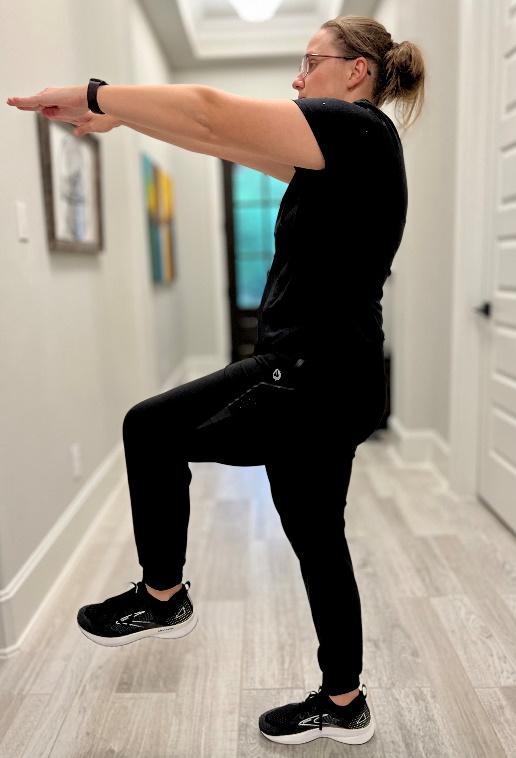 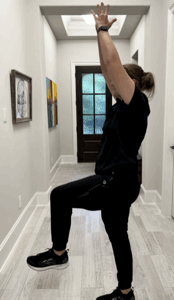 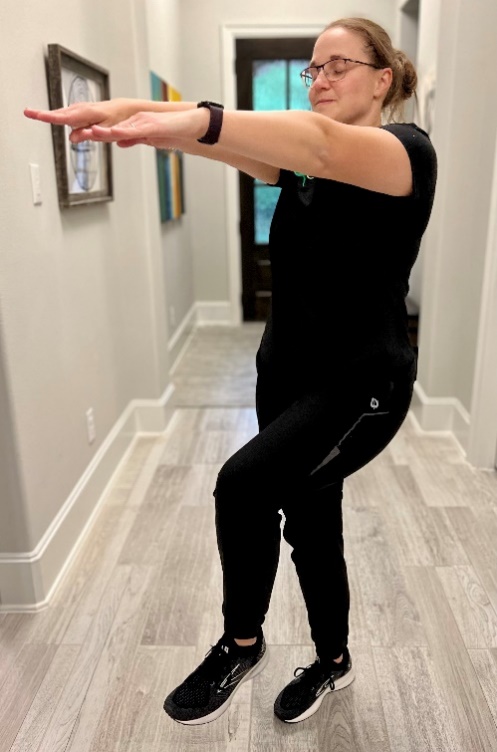 TIME (BOTH SIDES)DAY 1DAY 2DAY 3DAY 4DAY 5DAY 6DAY 7